INDEXFull Day ToursTour no.1 - Jerusalem (Western Wall, Church of Holy Sepulchre, Mt. Zion, Yad Vashem)Tour no.2 - Massada & Dead Sea (Herod's fortress and palaces; Swim in the Dead Sea)Tour no.3 - Biblical highlights of the Galilee (Nazareth, Capernaum, Sea of Galilee, Jordan river)Tour no.4 - Pearls of the Western Galilee (Caesarea, Megiddo, Haifa &,Acre)                Tour no.5 - Jerusalem & Bethlehem (Western Wall, Church of Holy Sepulchre, Church of Nativity)Tour no.6 - Jerusalem & Dead Sea (Western Wall, Church of Holy Sepulchre; Swim in the Dead Sea)Tour no.7 - Jewish heritage tour of Jerusalem (Western Wall, Yad Vashem, Mea Shearim, Mt. Herzl)Tour no.8 - Israel Heritage tour (Independence hall, Latrun, Armored corps museum, Beit Guvrin, Ayalon Institute )Tour no.9 - Tel-Aviv City tour (Diaspora museum, Old Jaffa, Neve Tzedek, Nahalat Benyamin)Tour no.10 - Bethlehem & Jericho (Church of Nativity, View of Shepherds' field, Mt. of Temptation)Tour no.11 - Dead Sea relaxation (Relax and float in the Dead Sea)Tour no.12 - Safed & Golan heights (Safed, Caro and Ari synagogues, Golan heights, view of Hula valley) Tour no.21 - Full day Petra tourHalf Day ToursTour no.13 - Half day Jerusalem tour (Western Wall, Church of holy Sepulchre)Tour no.14 - Half day Bethlehem tour (Church of Nativity, View of Shepherds' field)Tour no.15 - Half day Jericho tour (View of good Samaritan Inn; Mt. of Temptation)         2 Day ToursTour no.16 - Galilee (Western Coast and Biblical highlights in the Galilee)Tour no.17 - Jerusalem & Massada (Western Wall, Church of Holy Sepulchre, Yad Vashem, Massada- Herod's fortress and palaces; Swim in the Dead Sea)Tour no.18 - Jerusalem & Dead Sea relaxation (Western Wall, Church of Holy Sepulchre, Yad Vashem, float in the Dead Sea; Enjoy a mineral rich mud bath)Tour no.19 - Jerusalem, Bethlehem & Massada, Dead Sea (Western Wall, Church of Holy Sepulchre, Church of Nativity; Massada - Herod's fortress and palaces; Swim in the Dead Sea)Tour no.20 - Jerusalem, Bethlehem & Dead Sea relaxation (Western Wall, Church of Holy   Sepulchre, Church of Nativity; Swim and float in the Dead Sea; Mineral spa and mud bath)DAILY TOURSThese tours operate on “share a car” basis.There are 2 categories of tours to choose from:Tourist class (large groups of participants)Business class  (maximum 19 participants)Tour No.1 JERUSALEM TOUR  Western Wall, Church of Holy Sepulchre, Yad VashemDrive to Mount of Olives for a panoramic view of the city. Stop at Mount Zion to visit King David's Tomb, Room of Last Supper and the Dormition Abbey; Enter the Old City and walk through the Armenian and Jewish quarters to the recently excavated and restored Cardo, the Roman road. See the Jewish Wailing Wall, the Kotel, and continue to the Christian quarter. Walk along the Via Dolorosa and visit the Church of Holy Sepulchre. Proceed to the New City and visit Yad Vashem, the memorial to the Holocaust.On Saturdays and Jewish holidays, instead of Yad Vashem, drive to Ein Karem, southwest of Jerusalem, traditionally known as birthplace of John the Baptist; Stroll in the narrow lanes of the picturesque neighborhood, stopping by Mary's spring and continue to visit the remarkable Church of Saint John the Baptist, Return to point of departure. NOTE: Modest dress (no shorts or sleeveless shirts) and head covering are required for visiting                holy sites. DEPARTURE:  DailyPICK-UP:   Netanya hotels    -    from 06:30 Hertzliya hotels   -    from 07:00Tel-Aviv hotels    -    from 07:20 to 07.50 Jerusalem hotels  -    from 09:00 to 09.30; Friday & Saturday : 08.45-09.15*Guests should be waiting at the earlier time indicated.Business class: up to 19 passengers in a groupTour No.2 MASSADA AND DEAD SEAHerod's Fortress and palaces; Swim in the Dead SeaDepart Tel Aviv via the Judean hills to the Dead Sea, the lowest place on earth; Roadside view of Qumeran caves (visit not included) where the Dead Sea scrolls were found; Visit a Dead Sea cosmetic products shop. Drive along the shores of the Dead Sea to Massada and learn about the heroic story of the Jewish fighters. Ascend by cable car and tour the mountain fortress built by King Herod, where the Zealots of the first century made their last stand against the Romans. Visit the remains of the walls, palace, synagogue, water cisterns, mosaic floors, roman baths and other findings.  Descend by cable car. Continue to the Dead Sea; Enjoy the unique opportunity to float in the Dead Sea and cover yourself with the mineral rich mud that many believe has its therapeutic effects. Return to point of departure. NOTE: Comfortable walking shoes, hat, sun screen, bathing suit and towel are recommended.DEPARTURE:  DailyPICK-UP:   Netanya hotels    -    from 06:30 Hertzliya hotels   -    from 07:00Tel-Aviv hotels    -    from 07:20 to 07.50 Jerusalem hotels  -    from 09:00 to 09.30; Friday & Saturday : 08.45-09.15*Guests should be waiting at the earlier time indicated.Business class: up to 19 passengers in a groupTour No.3 BIBLICAL HIGHLIGHTS OF THE GALILEENazareth, Sea of Galilee, Capernaum, Jordan RiverDepart Tel Aviv via the coastal road and the landscape of the lower Galilee to Nazareth, the town where Jesus spent his childhood. Visit the Basilica of Annunciation and the Church of St. Joseph. Continue, via Kana, to Tiberias, the lively resort town on the Sea of Galilee. Drive along the Kineret Lake to Capernaum and view the ruins of the ancient synagogue where Jesus taught; Continue to Tabgha and visit the Church of Multiplication of Loaves and Fishes with the beautiful mosaic floor. Proceed to Yardenit, the famous baptismal site located where the Jordan River flows out from the Sea of Galilee to the Dead Sea; Enjoy the peaceful and natural surrounding on site. Return to point of departure.NOTE: Modest dress (no shorts or sleeveless shirts) and head covering are required for visiting                holy sites. DEPARTURE:     Daily (except Sunday)PICK-UP:  Jerusalem hotels  -    from 06:00 Hertzliya hotels   -    from 07:00Tel-Aviv hotels    -    from 07:20 to 07.50 Netanya hotels    -    from 08:15 to 08.40*Guests should be waiting at the earlier time indicated.*Guests picked up from Jerusalem will join the tour from Tel-Aviv Business class: up to 19 passengers in a groupTour No.4 PEARLS OF THE WESTERN GALILEECaesarea, Megiddo, Haifa & Acre Drive along the coastal road to Caesarea, the ancient Roman capital and port; Enjoy a walking tour of the theatre and the archaeological ruins and excavations. Continue to Megiddo national park, also known as Armageddon; Learn the impressive history of the site that served as a battle field from Egyptian through Assyrian and Israeli times; Admire the fascinating view of Jezreel Valley. Onto Haifa for a scenic view of the City, the Port and the magnificent Bahai Gardens and Shrine. Drive to Acre, the Old City recognized by UNESCO as world heritage site; Walk through the market, the mosque and the old port; Visit the remarkable underground Crusader City and crypt and learn about their fascinating history and culture. Return to point of departure.DEPARTURE:   Daily (except Thursday)PICK-UP:  Jerusalem hotels  -    from 06:00 Hertzliya hotels   -    from 07:00Tel-Aviv hotels    -    from 07:20 to 07.50 Netanya hotels    -    from 08:15 to 08.40*Guests should be waiting at the earlier time indicated.*Guests picked up from Jerusalem will join the tour from Tel-Aviv.Business class: up to 19 passengers in a groupTour No.5 JERUSALEM AND BETHLEHEM  Western Wall, Church of Holy Sepulchre, Church of NativityDrive to Mount of Olives for a panoramic view of the city. Stop at Mount Zion to visit King David's Tomb, Room of Last Supper and the Dormition Abbey; Enter the Old City and walk through the Armenian and Jewish quarters to the recently excavated and restored Cardo, the Roman road. See the Jewish Wailing Wall, the Kotel, and continue to the Christian quarter. Walk along the Via Dolorosa and visit the Church of Holy Sepulchre. Continue to Bethlehem where Jesus was born; Visit the Church of Nativity and Manger Square; View the Shepherds' field.Return to point of departure.NOTE: Modest dress (no shorts or sleeveless shirts) and head covering are required for visiting                holy sites.DEPARTURE:  DailyPICK-UP:  Netanya hotels    -    from 06:30 Hertzliya hotels   -    from 07:00Tel-Aviv hotels    -    from 07:20 to 07.50 Jerusalem hotels  -    from 09:00 to 09.30; Friday & Saturday : 08.45-09.15*Guests should be waiting at the earlier time indicated.The tour is subject to Palestinian authority regulations. Palestinian guide meets the tour only after border crossing.  Border crossing may include short unaccompanied walking portion.Change of vehicle may be required upon entering Palestinian authority territory.Passports are required. Business class: up to 19 passengers in a groupTour No.6 JERUSALEM & DEAD SEA Western Wall, Church of Holy Sepulchre, Swim in the Dead SeaDrive to Mount of Olives for a panoramic view of the city. Stop at Mount Zion to visit King David's Tomb, Room of Last Supper and the Dormition Abbey; Enter the Old City and walk through the Armenian and Jewish quarters to the recently excavated and restored Cardo, the Roman road. See the Jewish Wailing Wall, the Kotel, and continue to the Christian quarter. Walk along the Via Dolorosa and visit the Church of Holy Sepulchre. Drive through the Judean desert to the Dead Sea, the lowest place on earth. Stop at one of the resorts and enjoy the opportunity to float in the Dead Sea and cover yourself with the mineral rich, therapeutic mud. Return to point of departure.NOTE: Modest dress (no shorts or sleeveless shirts) and head covering are required for visiting                holy sites. Bathing suit, hat and towel are recommended. DEPARTURE:  DailyPICK-UP:Netanya hotels    -    from 06:30 Hertzliya hotels   -    from 07:00Tel-Aviv hotels    -    from 07:20 to 07.50 Jerusalem hotels  -    from 09:00 to 09.30; Friday & Saturday : 08.45-09.15*Guests should be waiting at the earlier time indicated.Transfer to Dead Sea may be accompanied with a driver only. Change of vehicle may be required.Tour No.7 JEWISH HERITAGE TOUR OF JERUSALEMWestern Wall, Yad Vashem, Ammunition Hill, Mount HerzlStart the day with a magnificent overview of Jerusalem and the Judea desert from Mount Scopus. Drive to the Old City. Visit the Tomb of King David on Mount Zion; Walk along the Cardo, the ancient Roman road; View the remains of the wall of Jerusalem from the first temple period. Visit the Jewish quarter, the Wailing Wall, the Kotel, and witness the Bar-Mitzvah ceremonies.Visit Davidson Center and tour the southern Kotel excavations. Stop to visit the Ammunition Hill, a former Jordanian army stronghold, converted into a national memorial site and museum. Drive to Mount Herzl, the military cemetery and Yad Vashem, the memorial to the Holocaust. Return to point of departure.NOTE: Modest dress (no shorts or sleeveless shirts) and head covering are required for visiting                holy sites. DEPARTURE:  Mondays & ThursdaysThe tour will not be operated on: April 25, 28; October 3, 17, 20, 24, 2016*program is subject to changes for May 5 & 12 departures.PICK-UP :  Netanya hotels    -    from 06:30 Hertzliya hotels   -    from 07:00Tel-Aviv hotels    -    from 07:20 to 07.50 Jerusalem hotels  -    from 09:00 to 09.30*Guests should be waiting at the earlier time indicated.** Guests picked up from Jerusalem will join the tour from Tel-AvivBusiness class: up to 19 passengers in a groupTour No.8 ISRAEL HERITAGE TOURIndependence hall, Latrun, Armored Corps Museum, Beit Guvrin National Park, Ayalon InstituteStart the day with a visit to the Independence Hall where the establishment of the State of Israel was declared; Next, drive to Latrun to visit the Armored Corps Memorial museum also considered as one of the most diverse tank museums in the world. Continue to Beit Guvrin national park, declared by UNESCO as a world heritage site; Explore parts of the archaeological remains and unique caves.Proceed to Ayalon Institute, once a secret underground ammunition factory established by the "Haganah", the Jewish underground movement before May 1948.Return to point of departure.DEPARTURE:  Thursdays The tour will not be operated on:  April 21, 28; May 12; September 29; October 6,13, 20, 2016     PICK-UP:  Jerusalem hotels  -  from 06:00 Netanya hotels    -  from 07:00Hertzliya hotels   -  from 07:30 to 07.40 Tel-Aviv hotels   -   from 08:00 to 08.30 *Guests should be waiting at the earlier time indicated.** Guests picked up from Jerusalem will join the tour from Tel-AvivTour No.9 TEL-AVIV CITY TOURDiaspora museum, Old Jaffa, Neve Tzedek, Nahalat BenyaminVisit the Diaspora museum; Drive around the main streets of Tel-Aviv, center of business and entertainment of Israel; Also known as the "White City", Tel-Aviv was declared by UNESCO as a world cultural heritage site for its Bauhaus style buildings. Stop at Rabin Square, place of assassination of Prime Minister Yitzhak Rabin. Continue to Old Jaffa, one of the oldest port cities in the world; Visit the ancient ruins and walk along the Artist's Quarter. Visit Neve Tzedek, the first neighborhood of Tel Aviv, built in 1887 and Nahalat Benyamin, the pedestrian mall of the city where you can enjoy live street music, arts, crafts and handmade jewelry. Next, stop at Sheinkin, the lively and colorful street specially known with the unique shops, café life and youthful ambiance.DEPARTURE:  FridaysThe tour will not be operated on: April 22, 29; October 14, 21, 2016PICK-UP:  Jerusalem hotels  -  from 06:00 Netanya hotels    -  from 07:00Hertzliya hotels   -  from 07:30 to 07.40 Tel-Aviv hotels   -   from 08:00 to 08.30*Guests should be waiting at the earlier time indicated.** Guests picked up from Jerusalem will join the tour from Tel-AvivTour No.10 BETHLEHEM AND JERICHOChurch of Nativity, view of Shepherds' field, Mt. of TemptationDrive through the Judean desert and enjoy a roadside view of the Good Samaritan Inn. After a short stop at sea-level for a panoramic view, continue to Jericho, the oldest city in the world. Stop to see Zacchaeus' Sycamore fig tree and proceed for an overview of Mt. of Temptation. Visit the Mount of ancient Jericho where 25 ancient cities were uncovered. (*cable car not included).Proceed to the city of Bethlehem; Visit the Church of Nativity and Manger Square; Stop for an overview of Shepherds' field and return to Jerusalem. DEPARTURE:  Mondays, Wednesdays & Saturdays PICK-UP:  Netanya hotels     -  from 06:30 Hertzliya hotels    -  from 07:00Tel-Aviv hotels    -  from 07:20 to 07.50 Jerusalem hotels   -  from 09:00 to 09.30; Saturday : 08.45-09.15*Guests should be waiting at the earlier time indicated.The tour is subject to Palestinian authority regulations. Palestinian guides meet the tour only after border crossing.  Border crossing to Bethlehem may include short unaccompanied walking portion.Change of vehicle is required upon entering Palestinian authority territory.Passports are required. Tour No.11 DEAD SEA RELAXATIONSwim and float in the Dead Sea; Mineral Spa and mud bathDrive through the Judean desert to the Dead Sea. Roadside view of Qumeran caves (visit not included) where the Dead Sea scrolls were found; Visit a Dead Sea cosmetic products shop.Stop for relaxation at one of the resorts on the shores of the Dead Sea; Enjoy the opportunity to float in the unsinkable Dead Sea and cover yourself with the mineral rich, therapeutic mud. Return to point of departure.* Spa treatments and personal expenses are not included.*Change of vehicle may be required on return.DEPARTURE:  DailyPICK-UP:  Netanya hotels    -    from 06:30 Hertzliya hotels   -    from 07:00Tel-Aviv hotels    -    from 07:20 to 07.50 Jerusalem hotels  -    from 09:00 to 09.30 ; Friday & Saturday : 08.45-09.15*Guests should be waiting at the earlier time indicated.Business class: up to 19 passengers in a groupTour No.12 Safed & Golan HeightsDrive to Safed, one of the four holy cities in Israel, center of Kabbalah (Jewish mysticism) movement; Visit the Caro and Ari synagogues; Stroll through the narrow alleyways and visit the picturesque Artists' Quarter. Continue to the Golan Heights; Stop at Gadot overlook (Mitzpe Gadot), the memorial site for the fallen of the Golan, located over former Syrian bunkers and see the monument built on site in honor of the Alexandroni brigade. Enjoy a panoramic view of the Hula valley.  Return to point of departure.NOTE:  Minimum 2 participants              On January, February and on December 1-15 the tour will operate with a                  minimum of 5 participants.DEPARTURE:  ThursdaysThe tour will not be operated on: April 28; October 20, 2016PICK-UP:  Jerusalem hotels  -    from 06:00 Hertzliya hotels   -    from 07:00Tel-Aviv hotels    -    from 07:20 to 07.50 Netanya hotels    -    from 08:15 to 08.40*Guests should be waiting at the earlier time indicated.** Guests picked up from Jerusalem will join the tour from Tel-AvivBusiness class: up to 19 passengers in a groupTour No.13 HALF DAY JERUSALEM TOURDrive to Mount of Olives for a panoramic view of the city. Stop at Mount Zion to visit King David's Tomb, Room of Last Supper and the Dormition Abbey; Enter the Old City and walk through the Armenian and Jewish quarters to the recently excavated and restored Cardo, the Roman road. See the Jewish Wailing Wall, the Kotel, and continue to the Christian quarter. Walk along the Via Dolorosa and visit the Church of Holy Sepulchre. Tour ends at around 13.30 in the Old City; Return to hotel on own.NOTE: Modest dress (no shorts or sleeveless shirts) and head covering are required for visiting                holy sites. DEPARTURE:  DailyPICK-UP:  Netanya hotels    -    from 06:30 Hertzliya hotels   -    from 07:00Tel-Aviv hotels    -    from 07:20 to 07.50 Jerusalem hotels  -    from 09:00 to 09.30 ; Friday & Saturday : 08.45-09.15*Guests should be waiting at the earlier time indicated.Business class: up to 19 passengers in a groupTour No.14 HALF DAY BETHLEHEM TOURDrive to the city of Bethlehem, birthplace of Jesus; Walk through Manger Square to visit the Church of Nativity, the oldest Church in the Holyland ; Admire the ancient limestone columns and remains of mosaic floors ; Descend to the Grotto of Nativity, where a Silver Star in the floor marks the spot where Christ is believed to have been born. Proceed to the Church of Milk Grotto where the Virgin Mary nursed baby Jesus and according to tradition, a drop of her milk spilt and turned the stones white. Next, visit Shepherds' field.Stop at a local souvenir store and return to Jerusalem.Tour ends in Jerusalem; Return to Tel-Aviv on own.NOTE:  Modest dress (no shorts or sleeveless shirts) and head covering are required for visiting                          holy sites. Passports are required.          DEPARTURE:  DailyPICK-UP:  Netanya hotels    -    from 06:30 Hertzliya hotels   -    from 07:00Tel-Aviv hotels    -    from 07:20 to 07.50 Jerusalem hotels  -    from 09:00 to 09.30; Friday & Saturday : 08.45-09.15*Guests should be waiting at the earlier time indicated.The tour is subject to Palestinian authority regulations. Palestinian guide meets the tour only after border crossing.  Border crossing may include short unaccompanied walking portion.Change of vehicle is required upon entering Palestinian authority territory.Passports are required. Tour No.15 HALF DAY JERICHO TOUR Drive through the Judean desert and enjoy a roadside view of the Good Samaritan Inn. After a short stop at sea-level for a panoramic view, continue to Jericho, the oldest city in the world. Stop to see Zacchaeus' Sycamore fig tree and proceed for an overview of Mt. of Temptation. Visit the Mount of ancient Jericho where 25 ancient cities were uncovered. (*cable car not included).Tour ends at around 13.30 in Jerusalem; Transfer to Tel-Aviv with a driver only.NOTE:  Minimum 2 participantsDEPARTURE:  Mondays, Wednesdays & SaturdaysPICK-UP:Tel-Aviv hotels    -    from 07:20 to 07.50 Jerusalem hotels  -    from 09:00 to 09.30 ; Saturday : 08.45-09.15*Guests should be waiting at the earlier time indicated.The tour is subject to Palestinian authority regulations. Palestinian guide meets the tour only after border crossing.  Change of vehicle is required upon entering Palestinian authority territory.Passports are required. Tour No.16 2 DAYS GALILEE TOUR This tour combines daily tours no. 3 & 4Day 1: Caesarea, Megiddo, Haifa and Acre – overnight in the north Day 2: Nazareth, Tiberias, Capernaum, Yardenit – return to point of departure.The sequence of touring days is subject to change.The tour includes one overnight in the north on Bed & Breakfast basis.Single supplement: $ 80 per night.High season supplement: $ 80 p/p per night will apply on: May 12; June 11-12; August 1-31; October 16-24, 2016   (*dates are inclusive)Confirmation during holidays is subject to hotel availability.Option for an upgraded hotel is available at a supplement of $ 80 p/p per night.DEPARTURE:  Daily except Wednesdays The tour will not be operated on April 22-29; October 1-4, 10-12, 2016PICK-UP:  Jerusalem hotels - from 06:00Hertzliya hotels - from 07:00 Tel-Aviv hotels - from 07.20 to 07.50Netanya hotels - from 08.15 to 08.40 *Guests should be waiting at the earlier time indicated.*Tour includes transfers with drivers only to/from hotel /meeting point.* Guests picked up from Jerusalem will join the tour from Tel-Aviv.Business class: up to 19 passengers in a groupSingle supplement: $ 80 per nightTour No.17 2 DAYS JERUSALEM, MASSADA & DEAD SEA TOURThis tour combines daily tours no. 1 & 2   Day 1: Jerusalem – Old City; Western Wall; Church of Holy Sepulchre; Yad Vashem              Overnight Jerusalem    Day 2: Massada; Swim in the Dead Sea – return to point of departure. The sequence of touring days is subject to change.The tour includes one overnight in Jerusalem on Bed & Breakfast basis.Single supplement: $80 per night.High season supplement: $ 80 p/p per night will apply on: June 10-12; October 16-24; December 20-January 5, 2017   (*dates are inclusive)Confirmation during holidays is subject to hotel availability.Option for an upgraded hotel is available at a supplement of $ 80 p/p per night.DEPARTURE:  Daily  The tour will not be operated on April 22-29; October 1-4, 10-12, 2016PICK-UP: Netanya hotels    -    from 06:30 Hertzliya hotels   -    from 07:00Tel-Aviv hotels    -    from 07:20 to 07.50 Jerusalem hotels  -    from 09:00 to 09.30; Friday & Saturday 08.45-09.15*Guests should be waiting at the earlier time indicatedBusiness class: up to 19 passengers in a group                                                  Single supplement: $ 80 per night Tour No.18 2 DAYS JERUSALEM & DEAD SEA RELAXATION TOURThis tour combines daily tours no. 1 & 11   Day 1: Jerusalem – Old City; Western Wall; Church of Holy Sepulchre; Yad Vashem               Overnight Jerusalem    Day 2: Relaxation in the Dead Sea - return to point of departure. The sequence of touring days is subject to change.The tour includes one overnight in Jerusalem on Bed & Breakfast basis.Single supplement: $80 per night.High season supplement: $ 80 p/p per night will apply on: June 10-12; October 16-24; December 20-January 5, 2017 (*dates are inclusive)Confirmation during holidays is subject to hotel availability.Option for an upgraded hotel is available at a supplement of $ 80 p/p per night.DEPARTURE:  Daily  The tour will not be operated on April 22-29; October 1-4; 10-12, 2016PICK-UP: Netanya hotels    -    from 06:30 Hertzliya hotels   -    from 07:00Tel-Aviv hotels    -    from 07:20 to 07.50Jerusalem hotels  -    from 09:00 to 09.30 ; Friday & Saturday 08.45-09.15*Guests should be waiting at the earlier time indicatedBusiness class: up to 19 passengers in a group                                                  Single supplement: $ 80 per nightTour No.19 2 DAYS JERUSALEM, BETHLEHEM & MASSADA, DEAD SEAThis tour combines daily tours no. 2 & 5   Day 1: Jerusalem – Old City; Western Wall; Church of Holy Sepulchre; Bethlehem              Overnight Jerusalem    Day 2: Massada; Swim in the Dead Sea - return to point of departure. The sequence of touring days is subject to change.The tour includes one overnight in Jerusalem on Bed & Breakfast basis.Single supplement: $80 per night.High season supplement: $ 80 p/p per night will apply on: June 10-12; October 16-24; December 20-January 5, 2017 (*dates are inclusive)Confirmation during holidays is subject to hotel availability.Option for an upgraded hotel is available at a supplement of $ 80 p/p per night.
DEPARTURE:  DailyThe tour will not be operated on April 22-29; October 11-4; 10-12, 2016PICK-UP:Netanya hotels    -    from 06:30 Hertzliya hotels   -    from 07:00Tel-Aviv hotels    -    from 07:20 to 07.50 Jerusalem hotels  -    from 09:00 to 09.30; Friday & Saturday : 08.45-09.15*Guests should be waiting at the earlier time indicatedBusiness class: up to 19 passengers in a group                                                      Single supplement: $ 80 per nightTOUR NO. 202 DAYS - JERUSALEM, BETHLEHEM & DEAD SEA RELAXATIONThis tour combines daily tours no. 5 & 11   Day 1: Jerusalem – Old City; Western Wall; Church of Holy Sepulchre; Bethlehem              Overnight Jerusalem    Day 2: Relaxation in the Dead Sea- return to point of departure. The sequence of touring days is subject to change.The tour includes one overnight in Jerusalem on Bed & Breakfast basis.Single supplement: $80 per night.High season supplement: $ 80 p/p per night will apply on: June 10-12; October 16-24; December 20-January 5, 2017 (*dates are inclusive)Confirmation during holidays is subject to hotel availability.Option for an upgraded hotel is available at a supplement of $ 80 p/p per night.DEPARTURE:  DailyThe tour will not be operated on April 22-29; October 1-4; 10-12, 2016PICK-UP: Netanya hotels    -    from 06:30 Hertzliya hotels   -    from 07:00Tel-Aviv hotels    -    from 07:20 to 07.50 Jerusalem hotels  -    from 09:00 to 09.30; Friday & Saturday : 08.45-09.15*Guests should be waiting at the earlier time indicatedBusiness class: up to 19 passengers in a group                                                  Single supplement: $ 80 per nightTour No.21 FULL DAY TOUR TO PETRA – JORDAN Pick up from Eilat hotel or airport; After assistance with visa to the Jordanian border, drive straight to Petra, the astonishing rose-red city built by the Nabateans. Petra was renowned for its massive architecture, pools, dams and water channels. Walk into the narrow canyon that leads to the red rock. Visit the treasury, royal tombs, the court, roman theatre, Roman Street, Qasser El- Bint (Palace of Pharaoh’s daughter). After the visit, stop for lunch in a nice restaurant (included in price). Drive through Aqaba for a short panoramic tour before driving back to Arava border crossing. Return to hotel or airport in Eilat. DEPARTURE:  Tour 21: Daily                           Tour 21A: Daily except Friday & Saturday (*Subject to flight availability)Passports are required.Price does not include border fees, taxes & tipsPrice does not include transfers to/ from airport in Tel-Aviv.For itinerary details visit our website or call us at : 03-5166699TERMS AND CONDITIONS
All tours are conducted by government licensed guides and in luxury air-conditioned vehicles and buses.Prices include complimentary pick up from major hotels. Tourists are required to be ready at the earlier pick up time indicated.  Delays in pick up beyond the estimated range may occur due to unforeseen reasons and/or traffic conditions. Changes in itinerary may occur due to holidays, force majeure or circumstances beyond our control.The daily tours are conducted bilingual (please see guaranteed language list on page 3)Daily tours - entrance fees are included. Meals and tips are NOT included.10% discount on daily tours granted to children under 12 years old and students with international student card. 25% discount on daily tours for children under 7 years old.Children under 2 – free of charge.Passengers with special needs: wheelchairs, carriages or baby chairs need to notify us about their needs in advance.On daily tours the tourists are obliged to stay with the group at all times. Separation from the other travelers may result in being left behind and will be at the customer’s expense.Cancellation Fees:  25% for notification less than 7 days prior to 24 hours prior ; 50% for notification 24 hours prior to the tour.  No refund for cancellation on the day of the tour.Valuable belongings should never be left unattended in the vehicle.Rent-a-guide will not accept responsibility for any loss, injury or damage.For all tours (except for Massada & Dead Sea) modest attire is required for visiting holy places of any religion (men with head covering, women with shoulder covering; for both men and women - no shorts).Rent-a-Guide and our professional team of guides do the best to provide you with a most enjoyable, memorable and safe tour.Rent-a-Guide - the exclusive way to see ISRAELRate per person Tourist classBusiness classRate per person Tourist classBusiness classFrom Tel-Aviv$ 89$ 105From Jerusalem$ 71$ 87Rate per personTourist classBusiness classRate per personTourist classBusiness classFrom Tel-Aviv$ 114$ 130From Jerusalem$ 105$ 121Rate per personTourist classBusiness classRate per personTourist classBusiness classFrom Tel-Aviv$ 89$ 105From Jerusalem$ 95$ 110Rate per personTourist classBusiness classRate per personTourist classBusiness classFrom Tel-Aviv$ 103$ 119From Jerusalem$ 114$ 130Rate per person Tourist classBusiness classRate per person Tourist classBusiness classFrom Tel-Aviv$ 116$ 131From Jerusalem$ 104$ 120Rate per personTourist  ClassFrom Tel-Aviv$ 131From Jerusalem$ 104Rate per person Tourist classBusiness classRate per person Tourist classBusiness classFrom Tel-Aviv$ 114$ 130From Jerusalem$ 92$ 108Rate per personTourist  ClassFrom Tel-Aviv$ 104From Jerusalem$ 137Rate per personTourist  ClassFrom Tel-Aviv$ 93From Jerusalem$ 104Rate per personTourist  ClassFrom Tel-Aviv$ 142From Jerusalem$ 131Rate per person Tourist classBusiness classRate per person Tourist classBusiness classFrom Tel-Aviv$ 89$ 105From Jerusalem$ 83$ 99Rate per personBusiness classFrom Tel-Aviv$ 179From Jerusalem$ 194Rate per personTourist classBusiness classRate per personTourist classBusiness classFrom Tel-Aviv$ 57$ 72From Jerusalem$ 48$ 64Rate per personTourist  ClassFrom Tel-Aviv$ 92From Jerusalem$ 74Rate per personTourist classFrom Tel-Aviv$ 167From Jerusalem$ 92Rate per person Sharing a double roomTourist classBusiness classFrom Tel-Aviv$ 297$ 330From Jerusalem $ 297$ 330Rate per person Sharing a double roomTourist classBusiness classRate per person Sharing a double roomTourist classBusiness classFrom Tel-Aviv$ 297$ 330From Jerusalem$ 297$ 330Rate per person Sharing a double roomTourist classBusiness classRate per person Sharing a double roomTourist classBusiness classFrom Tel-Aviv$ 297$ 330From Jerusalem$ 297$ 330Rate per person Sharing a double roomTourist classBusiness classRate per person Sharing a double roomTourist classBusiness classFrom Tel-Aviv$ 319$ 352From Jerusalem$ 319$ 352Rate per person Sharing a double roomTourist classBusiness classRate per person Sharing a double roomTourist classBusiness classFrom Tel-Aviv$ 297$ 330From Jerusalem$ 297$ 330DepartureTour no.For rates, call our officeFrom Eilat21For rates, call our officeFrom Tel-Aviv with flights21A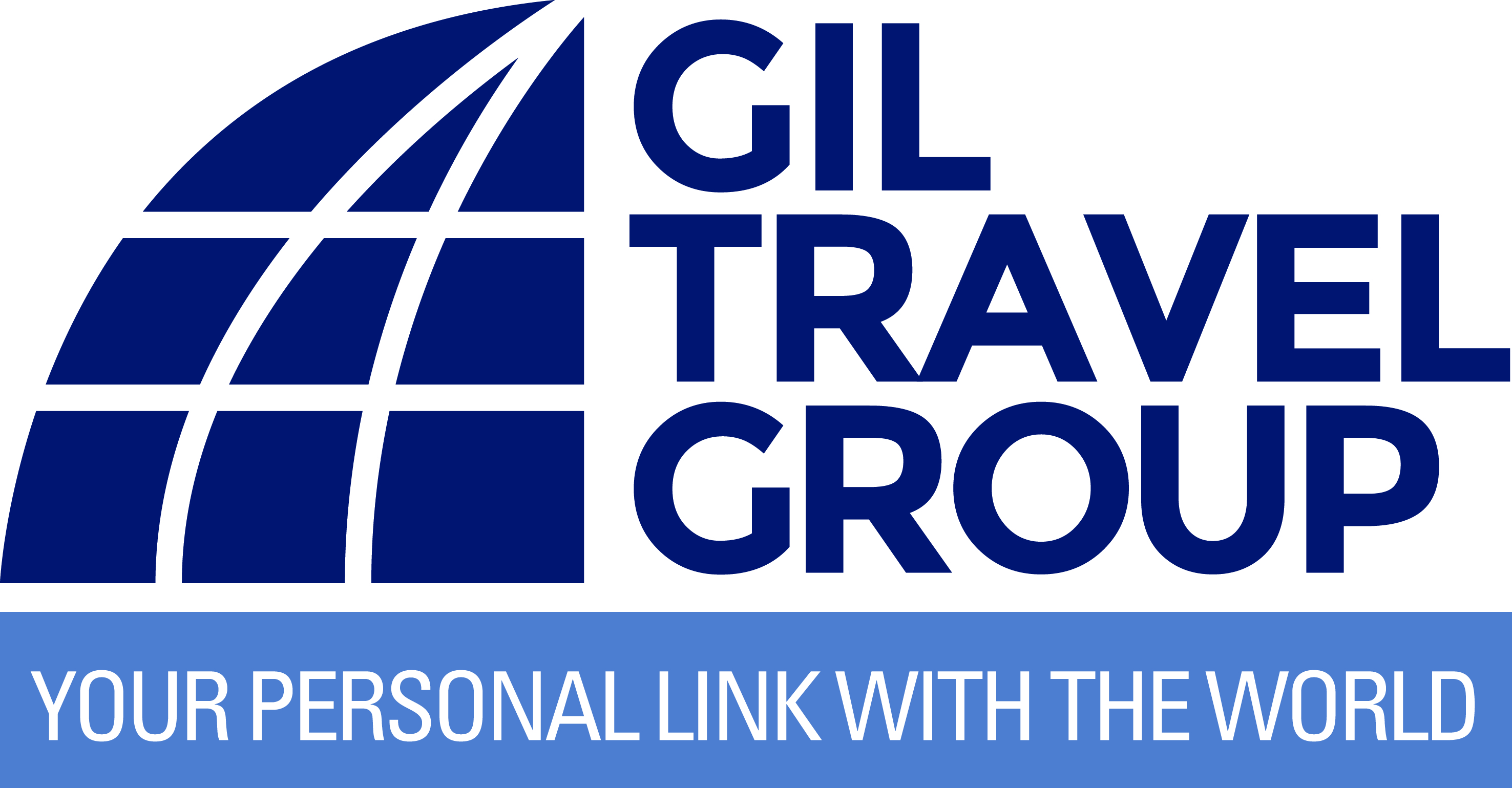 